WIOSNA KULTURALNA„ ZA ZAMKNIĘTYMI DRZWIAMI” 2021„ Sięgając w przyszłość”2021 – rokiem Stanisława Lema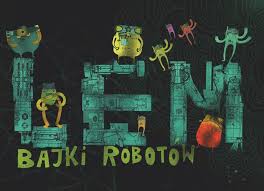 Konkursy literackie i plastyczne2021 – rokiem Stanisława Lema – prezentacja multimedialna przedstawiająca biografię i twórczość Stanisława Lema.Moja bajka robotów- opowiadanie fantastycznonaukowe.Kosmiczne opowieści – kartka z dziennika/ pamiętnika z wymyślonej podróży w kosmos.Opowiadanie S. Lema w wersji obrazkowej – komiks oparty na wybranym utworze S. Lema.Robot – praca przestrzenna z dowolnych materiałów.Termin oddawania prac – 7 maja do biblioteki budynek A.